NHG TRAFFIC FLOW & STUDENT DROP-OFF / PICK-UP PROCEDURESSummer Campers will be dropped off and picked up at the Main Entrance in front of NHG Gymnastics (Gold Star)Gymnasts will be dropped off at Main Entrance in front of NHG Gymnastics (Gold Star) and picked up at Side Exit Door to right of NHG Gymnastics (Red Cloud)			     _____________________________________				______________________________________________	____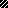 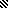 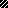 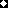 